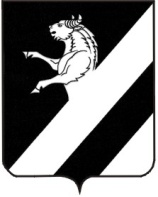 Красноярский  крайАчинский районАдминистрация Тарутинского сельсоветаПОСТАНОВЛЕНИЕ01.04.2015                                                                                   № 31-ПО предотвращении чрезвычайнойситуации во время весеннего половодья         В целях предотвращения чрезвычайных ситуаций, связанных с разрушением кровель зданий и жилых домов под воздействием снеговых нагрузок и выполнения противопаводковых мероприятий, проведения спасательных и аварийно-восстановительных работ, в период весеннего половодья,  на основании Решения  КЧС и ОПБ администрации Ачинского района  от  16.03.2015г.ПОСТАНОВЛЯЮ:Создать противопаводковую комиссию в следующем составе:Потехин В.А. – глава администрации Тарутинского сельсоветаРутковская Н.Н. – ведущий специалист администрации Тарутинского сельсовета.Войшель О.А.  – директор МКОУ Тарутинская средняя школа (по согласованию).Нестеров А.П. – начальник Ачинской пожарно-химической станции КГАУ «Красноярская база авиационной и наземной охраны лесов» (по согласованию).Цигулев В.В. – мастер участка п.Тарутино ООО УК «Стройсервис» (по согласованию).Сушенко И.И. –  и.о. заведующая МБУК «Тарутинская ЦКС» (по согласованию).Павлюкевич Ирина Андреевна – заведующая Тарутинской амбулатории (по согласованию).Утвердить план мероприятий по подготовке населения Тарутинского сельсовета к противопаводковому периоду (согласно приложению №1).Контроль за выполнением данного постановления оставляю за собой.  Постановление вступает в силу в день, следующий за днем его официального опубликования в информационном листе «Сельские вести».Разместить настоящее Постановление в сети Интернет на официальном сайте Тарутинского сельсовета Ачинского района  Красноярского края: http://  tarutino.bdu.suГлава  Тарутинского сельсовета                                                             В.А.ПотехинПриложение 1  к Постановлению Главы  Тарутинского сельсовета№ 31-П  от 31.03.  2015г.План противопаводковых мероприятий на территории Тарутинского сельсовета в 2015г.№п/пМероприятияСрок исполненияОтветственный за исполнение1Организация работы комиссииДо 5 апреля 2015г.Глава администрацииВ.А. Потехин2Запретить движение автотранспорта и населения через водоемы по льдуДо 5 апреля 2015г.Глава администрацииВ.А. Потехин3Провести разъяснительную работу с учащимися школ и населением об опасности проведения мероприятий на льду водоемовДо 10 апреля 2015г.Глава администрации В.А. ПотехинДиректор МКОУ «Тарутинская СОШ»О.А. Войшель(по согласованию)И.о. Заведующей МБУК «Тарутинская ЦКС» Сушенко И.И. (по согласованию)4Установить предупреждающие знаки на водоемахАпрельГлава администрацииВ.А. Потехин5Производить замеры уровня воды в реке Улуй,  расположенной на территории Тарутинского сельсоветаАпрельГорохов С.В.(по согласованию)